Article titleAuthor Name1, Author Name2 and Author Name1,21 Department One, Institution One, City One, Country One2 Department Two, Institution Two, City Two, Country TwoE-mail: xxx@xxx.xxAbstractSample text inserted for illustration. Replace with abstract text. Your abstract should give readers a brief summary of your article. It should concisely describe the contents of your article, and include key terms. It should be informative, accessible and not only indicate the general scope of the article but also state the main results obtained and conclusions drawn. The abstract should be complete in itself; it should not contain undefined abbreviations and no table numbers, figure numbers, references or equations should be referred to. It should be suitable for direct inclusion in abstracting services and should not normally be more than 300 words.Keywords: term, term, term1. Section headingSample text inserted for illustration. Replace with article text, including headings where appropriate. Figures and tables can be single- or double-column width as appropriate. During the production process they will be placed at the top or bottom of columns, after they are first cited in the text. Lorem ipsum dolor sit amet, consectetuer adipiscing elit. Maecenas porttitor congue massa. Fusce posuere, magna sed pulvinar ultricies, purus lectus malesuada libero, sit amet commodo magna eros quis urna. Nunc viverra imperdiet enim. Fusce est. Vivamus a tellus. Pellentesque habitant morbi tristique senectus et netus et malesuada fames ac turpis egestas. Proin pharetra nonummy pede.Mauris et orci. Aenean nec lorem. In porttitor. Donec laoreet nonummy augue. Suspendisse dui purus, scelerisque at, vulputate vitae, pretium mattis, nunc. Mauris eget neque at sem venenatis eleifend. Ut nonummy. Fusce aliquet pede non pede.1.1 Subsection headingSuspendisse dapibus lorem pellentesque magna. Integer nulla. Donec blandit feugiat ligula. Donec hendrerit, felis et imperdiet euismod, purus ipsum pretium metus, in lacinia nulla nisl eget sapien. Donec ut est in lectus consequat consequat. Etiam eget dui. Aliquam erat volutpat. Sed at lorem in nunc porta tristique.Proin nec augue. Quisque aliquam tempor magna. Pellentesque habitant morbi tristique senectus et netus et malesuada fames ac turpis egestas. Nunc ac magna. Maecenas odio dolor, vulputate vel, auctor ac, accumsan id, felis. Pellentesque cursus sagittis felis. Pellentesque porttitor, velit lacinia egestas auctor, diam eros tempus arcu, nec vulputate augue magna vel risus. Cras non magna vel ante adipiscing rhoncus.Vivamus a mi. Morbi neque. Aliquam erat volutpat. Integer ultrices lobortis eros. Pellentesque habitant morbi tristique senectus et netus et malesuada fames ac turpis egestas. Proin semper, ante vitae sollicitudin posuere, metus quam iaculis nibh, vitae scelerisque nunc massa eget pede. Sed velit urna, interdum vel, ultricies vel, faucibus at, quam. Donec elit est, consectetuer eget, consequat quis, tempus quis, wisi.1.1.1 Subsubsection heading. In in nunc. Class aptent taciti sociosqu ad litora torquent per conubia nostra, per inceptos hymenaeos. Donec ullamcorper fringilla eros. Fusce in sapien eu purus dapibus commodo. Cum sociis natoque penatibus et magnis dis parturient montes, nascetur ridiculus mus. Cras faucibus condimentum odio. Sed ac ligula. Aliquam at eros.Etiam at ligula et tellus ullamcorper ultrices. In fermentum, lorem non cursus porttitor, diam urna accumsan lacus, sed interdum wisi nibh nec nisl. Ut tincidunt volutpat urna. Mauris eleifend nulla eget mauris. Sed cursus quam id felis. Curabitur Nunc sagittis. Curabitur varius fringilla nisl. Duis pretium mi euismod erat. Maecenas id augue. Nam vulputate. Duis a quam non neque lobortis malesuada. Praesent euismod. Donec nulla augue, venenatis scelerisque, dapibus a, consequat at, leo.2. Equations, Tables, Figures…If you want to insert equations, please use the button Equation in the toolbars. Detailed operations are as follows. Press the Tab key, then insert the equation, which will be centered. To insert the equation number, press Tab again. Number the equations consecutively. For example, 		(1)Never use ordinary script for any equation, whether inline or numbered.If you want to insert tables, please use the buttons Table Title, Table Footnote, and Format Table in the toolbars. Only the table number and the heading. need to be entered. For example,Table 1. Title of the table.If you want to insert figures, please use the button Figure Legend in the toolbars. Only the figure number and the caption need to be entered.For example,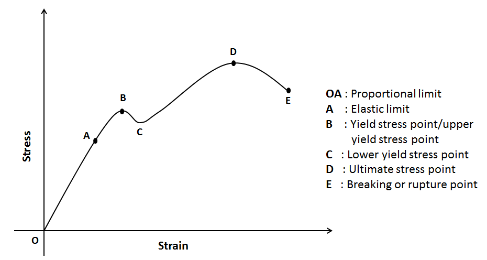 Fig. 1 Title of the figure5. ConclusionThe conclusion of your paper is here.....AcknowledgementsProin pharetra nonummy pede. Mauris et orci. Aenean nec lorem. In porttitor. Donec laoreet nonummy augue. Suspendisse dui purus, scelerisque at, vulputate vitae, pretium mattis, nunc. Mauris eget neque at sem venenatis eleifend. Ut nonummy.ReferencesReferences should be cited in the text by putting author name/s and year of publication in parentheses:  one author: (Miller 1991), two authors: (Miller and Smith 1994), three authors or more: (Miller et al. 1995);Journal articleGamelin FX, Baquet G, Berthoin S, Thevenet D, Nourry C, Nottin S, Bosquet L (2009) Effect of high intensity intermittent training on heart rate variability in prepubescent children. Eur J Appl Physiol 105:731-738. doi:10.1007/s00421-008-0955-8Ideally, the names of all authors should be provided, but the usage of “et al” in long author lists will also be accepted:Smith J, Jones M Jr, Houghton L et al (1999) Future of health insurance. N Engl J Med 965:325–329Journal article only by DOISlifka MK, Whitton JL (2000) Clinical implications of dysregulated cytokine production. J Mol Med. doi:10.1007/s001090000086BookSouth J, Blass B (2001) The future of modern genomics. Blackwell, London Book chapterBrown B, Aaron M (2001) The politics of nature. In: Smith J (ed) The rise of modern genomics, 3rd edn. Wiley, New YorkOnline document (no DOI available)Marshall TG, Marshall FE (2003) New treatments emerge as sarcoidosis yields up its secrets. ClinMed NetPrints. http://clinmed.netprints.org/cgi/content/full/2003010001v1. Accessed 24 June 2004DissertationTrent JW (1975) Experimental acute renal failure. Dissertation, University of CaliforniaParametersValueParameter 10.4Parameter 20.45Parameter 35Parameter 42